Fife Shopmobility Ltd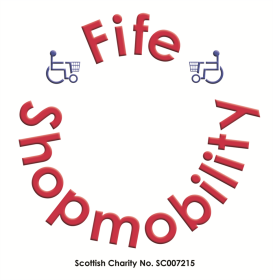 Board of DirectorsApplication FormName Address Contact Telephone numbers Occupation:Please enclose a CV if available.1. What kind of expertise do you consider you would bring to the Board?Campaigning						Knowledge of the Voluntary SectorHuman Resources/Training 			ChangeInformation Technology				Management/RestructuringHealth & Safety					ConsultancyLegal							Customer CareManagement/Management Systems		DevelopmentMarketing						Disability IssuesMedia/PR						Equal OpportunitiesNetworks/Alliances					FinancialPolicy Development					FundraisingResearch						Strategic Planning & TrainingGovernance						PropertyConflict Resolution					Knowledge of the CommunityOtherPlease give further details:2.  What other experience or skills do you feel you offer?3.  Are there any areas of the organisation’s work that you have a particular interest in and/or would like to be involved in?4.  For what reasons are you interested in becoming a Director of Fife Shopmobility Limited?5.  RefereesPlease give the names and addresses of two people who can comment on your suitability as a Director of Fife Shopmobility Limited.First refereeName:Position:Organisation:AddressTel No. Email address:In what capacity does this person know you?May we contact this referee immediately?  YES/NOSecond refereeName:Position:Organisation:Address:Tel No. Email address:In what capacity does this person know you?May we contact this referee immediately?  YES/NOSignature							DatePlease return to kath@shopmobilityfife.uk 